Topic:	WW2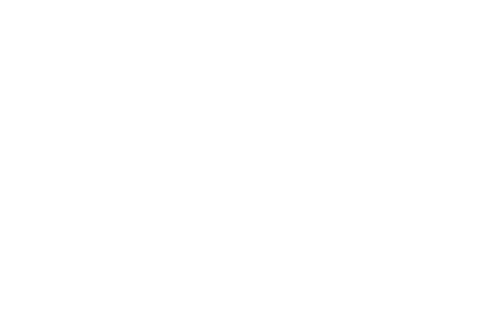 Drama HT2                        To Improve I will                        To Improve I will                        To Improve I will                        To Improve I willRAGI can use performance skills and relate to other members of my group effectivelyI can sustain my character throughout the length of the performanceI can use the drama skills taught in this scheme of work effectively, including cross-cutting, improvisation I have made effective contributions to the creation of the performance, developing ideas and adding my ownI can verbally evaluate my own and other people’s work effectively, developing my answers and using drama terminologyLessonLearning FocusSkillKey Words1Introduction to Stanislavski – The Blitz Naturalism, rehearsal, performance, characterisation. Stanislavski, naturalism, character, performance. 2WW2 Evacuation – whole class improvisation Spontaneous Improvisation, whole class still image, characterisationSpontaneous improvisation, still image, characterisation, naturalism. 3Introducing cross-cutting – life as an evacuee Cross-cutting, group work, rehearsalCross-cutting, characterisation, naturalism.4Introducing aspects of the Holocaust Still Image, thought tunnelInner thoughts, interpretation of character5Persecution of a group of peopleThought Tunnel, Rehearsal, Cross cuttingCross cutting, Holocaust, Hitler, persecution6Performance and EvaluationRehearsal, Performance EvaluationEvaluate effectively, performance skills, audience